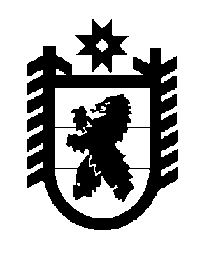 Российская Федерация Республика Карелия    ПРАВИТЕЛЬСТВО РЕСПУБЛИКИ КАРЕЛИЯРАСПОРЯЖЕНИЕ                                от  20 октября 2015 года № 634р-Пг. Петрозаводск В соответствии со статьей 154 Федерального закона от 22 августа   2004 года № 122-ФЗ «О внесении изменений в законодательные акты Российской Федерации и признании утратившими силу некоторых законодательных актов Российской Федерации в связи с принятием федеральных законов «О внесении изменений и дополнений в Федеральный закон «Об общих принципах организации законодательных (представительных) и исполнительных органов государственной власти субъектов Российской Федерации» и «Об общих принципах организации местного самоуправления в Российской Федерации», на основании постановления Правительства Российской Федерации от 25 декабря 
2014 года № 1483 «О внесении изменений в некоторые акты Правительства Российской Федерации»:  1. Утвердить перечень государственного имущества Республики Карелия, предлагаемого к передаче в  собственность Российской Федерации, согласно приложению.2. Уполномочить Государственный комитет Республики Карелия по  управлению государственным имуществом и организации закупок направить в Федеральное агентство по управлению государственным имуществом документы, необходимые для принятия решения о передаче имущества.3. Государственному комитету Республики Карелия по управлению государственным имуществом и организации закупок подписать акт приема-передачи имущества с федеральным органом исполнительной власти, уполномоченным на принятие имущества.           ГлаваРеспублики  Карелия                                                              А.П. ХудилайненПриложение к распоряжению ПравительстваРеспублики Карелия от 20 октября 2015 года № 634р-ППереченьгосударственного имущества Республики Карелия, предлагаемого к передаче 
в  собственность Российской Федерации_______________№ п/пПолное наименование организацииАдрес места нахождения организации, ИНН организацииНаименование имуществаАдрес места нахождения имуществаИндивидуали-зирующие характеристики имущества1.Казенное учреждение Республики Карелия «Управление автомобильных дорог Республики Карелия» Республика Карелия, г. Петрозаводск, ул. Шотмана, д. 10а, ИНН 1001048977 автомобильная дорога «подъезд к аэропорту «Петрозаводск», кадастровый номер 10:00:0000000:351Республика Карелия, Прионежский район протяженность 6708 м2.земельный участок, кадастровый номер 10:20:0000000:716Республика Карелия, Прионежский районплощадь 
125767 кв. мплощадь 
125767 кв. м3.земельный участок, кадастровый номер 10:20:0010900:2Республика Карелия, Прионежский район,
д. Верхний Бесовец, земельный участок расположен в условном кадастровом квартале10:20:01 09 00площадь 
9226 кв. мплощадь 
9226 кв. м4.земельный участок, кадастровый номер 10:20:0015519:86Республика Карелия, Прионежский район площадь 
35380 кв. мплощадь 
35380 кв. м